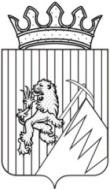 РЕШЕНИЕГУБАХИНСКОЙ ГОРОДСКОЙ ДУМЫI  СОЗЫВА26.01.2017 г.                                                      № 409В соответствии со ст. 22 Регламента Губахинской городской Думы, утвержденного решением Губахинской городской Думы от 23.12.2016 № 394, Губахинская городская Дума РЕШАЕТ:1. Утвердить протокол № 6 заседания счетной комиссии о результатах тайного голосования по выборам заместителя председателя Губахинской городской Думы. 2. Признать утратившим силу решение Губахинской городской Думы от 30.09.2016 № 363 «Об избрании заместителя председателя Губахинской городской Думы»	3. Избрать заместителем председателя Губахинской городской Думы депутата Губахинской городской Думы Мишустина Геннадия Ивановича.4. Настоящее решение вступает в силу с момента подписания.Заместитель председателяГубахинской городской Думы                                                   А.Н. МазловГлава города Губахи – глава администрации города Губахи                                        Н.В. ЛазейкинОб избрании заместителя председателя Губахинской городской Думы 